 Attività di tutorato, didattico- integrative, propedeutiche e di recupero nelle materie di diritto amministrativo II e Diritto amministrativo europeo, presso la facoltà di Giurisprudenza dell’Università di“Roma Tre”.Attività di ricerca relativa al progetto denominato “Procedimento amministrativo” per conto della SSPA e IRPA, in corso di pubblicazione sul sito istituzionale della Scuola.Responsabile del contributo su “La partecipazione al procedimento amministrativo”.Tutor al corso di formazione per giovani amministratori locali “Governo locale e Unione Europea” presso il Dipartimento Istituzioni Pubbliche Economia e Società dell’Università degli studi di “Roma Tre”. curriculum vitaeDonatella Scicchitano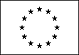 Informazioni personaliNome e CognomeDonatella ScicchitanoIndirizzo-Telefono-E-maildonatella.scicchitano@gmail.comNazionalitàItalianaLuogo e data di nascitaCrotone, il  27/07/1984Esperienze lavorative nel 2013da Novembre 2012 a Ottobre 2013da Marzo 2012 a Luglio 2012     da Novembre 2009 a Maggio 2010      da Novembre 2009 a Maggio 2010 Pratica legale  nel settore di diritto amministrativo presso lo studio legale del Prof. F. de Leonardis.Principali mansioni e responsabilità: assistenza alle udienze pubbliche e redazione atti giudiziari.Iscritta nel Registro Speciale dei Praticanti Avvocati del foro di Crotone da novembre 2009 a novembre 2011.Pratica legale  nel settore di diritto amministrativo presso lo studio legale del Prof. F. de Leonardis.Principali mansioni e responsabilità: assistenza alle udienze pubbliche e redazione atti giudiziari.Iscritta nel Registro Speciale dei Praticanti Avvocati del foro di Crotone da novembre 2009 a novembre 2011.	 dal 2007 al 2009	 dal 2007 al 2009Borsa di collaborazione presso il Dipartimento di Storia del Diritto Italiano della facoltà di Giurisprudenza dell’Università degli studi di Roma “La Sapienza". Borsa di collaborazione presso il Dipartimento di Storia del Diritto Italiano della facoltà di Giurisprudenza dell’Università degli studi di Roma “La Sapienza".  nel 2006 nel 2006Borsa di collaborazione presso il Dipartimento di Diritto Privato della facoltà di Giurisprudenza dell’Università degli studi di Roma “La Sapienza".Borsa di collaborazione presso il Dipartimento di Diritto Privato della facoltà di Giurisprudenza dell’Università degli studi di Roma “La Sapienza".Istruzione e Titoli Istruzione e Titoli da Ottobre 2013dall’ A.A.  2011/2012ad oggidal 27 maggio 2011dal 23 ottobre 2009dal 12 Luglio 2003 Formazioneda Settembre 2011 a Maggio 2012 da Ottobre 2011 a Dicembre 2011da Dicembre 2010 a Marzo 2011da Ottobre 2013dall’ A.A.  2011/2012ad oggidal 27 maggio 2011dal 23 ottobre 2009dal 12 Luglio 2003 Formazioneda Settembre 2011 a Maggio 2012 da Ottobre 2011 a Dicembre 2011da Dicembre 2010 a Marzo 2011Abilitata all’esercizio della professione forense presso la Corte d’Appello di Catanzaro.Dottoranda di ricerca in Diritto amministrativo, XXVII ciclo, presso la Scuola Dottorale “Tullio Ascarelli” Diritto- Economia- Storia dell’Università degli studi  “Roma Tre”. Collaborazione all’attività didattica della cattedra della prof.ssa L. Torchia, per l’insegnamento di: Diritto amministrativo I, Diritto amministrativo II e Diritto amministrativo europeo.   Esercitazioni su casi pratici per il corso di Diritto amministrativo europeo su: il mutuo riconoscimento nel settore giochi e scommesse, il mutuo riconoscimento rafforzato – Direttiva servizi 2006/123/CE, la cooperazione in materia di energia.Esercitazioni su casi pratici per il corso di Diritto amministrativo II su: il principio di legalità e gli effetti delle norme sopravvenute sull’azione amministrativa e sul giudicato, il principio di legalità in relazione agli altri principi dell’azione amministrativa con particolare riguardo al principio di proporzionalità e ragionevolezza.    Collaborazione all’attività didattica della cattedra del Prof. G. D’Alessio per l’insegnamento di Diritto amministrativo.Lezione relativa al procedimento amministrativo sul tema della partecipazione e accesso.Diploma di Specializzazione per le Professioni Legali presso l’Università degli studi di Roma “La Sapienza”.Laurea magistrale a percorso unitario in Giurisprudenza presso L’Università degli studi di Roma “La Sapienza”. Tesi di laurea in Diritto amministrativo, dal titolo “Il Difensore civico”. Relatore Prof. F. Satta.Votazione: 110 cum laudeDiploma di maturità scientifica, conseguito con una votazione di 100/100, presso il Liceo scientifico “Filolao”, Crotone.Corso di preparazione al concorso per uditore giudiziario “Rocco Galli”.Corso on-line di preparazione per l’esame d’avvocato tenuto dal Prof. Avv. L. Viola su “Overlex”.Tirocinio presso la Corte suprema di Cassazione, sez. tributaria, con il Consigliere dott. R. Botta, previsto nell’ambito del percorso formativo della Scuola di Specializzazione delle Professioni legali, presso l’Università degli studi di Roma “La Sapienza”. Valutazione complessiva: 9/10. Principali mansioni e responsabilità: studio fascicoli processuali, redazione di relazioni e di schede riassuntive, simulazione della decisione della controversia in una ideale camera di consiglio con successivo tentativo di redigere una sentenza che decidesse le controversie concernenti accertamenti fiscali cui erano contestate l’effettuazione di operazioni soggettivamente od oggettivamente inesistenti. Assistenza alle udienze pubbliche e partecipazione alle relative camere di consiglio.Abilitata all’esercizio della professione forense presso la Corte d’Appello di Catanzaro.Dottoranda di ricerca in Diritto amministrativo, XXVII ciclo, presso la Scuola Dottorale “Tullio Ascarelli” Diritto- Economia- Storia dell’Università degli studi  “Roma Tre”. Collaborazione all’attività didattica della cattedra della prof.ssa L. Torchia, per l’insegnamento di: Diritto amministrativo I, Diritto amministrativo II e Diritto amministrativo europeo.   Esercitazioni su casi pratici per il corso di Diritto amministrativo europeo su: il mutuo riconoscimento nel settore giochi e scommesse, il mutuo riconoscimento rafforzato – Direttiva servizi 2006/123/CE, la cooperazione in materia di energia.Esercitazioni su casi pratici per il corso di Diritto amministrativo II su: il principio di legalità e gli effetti delle norme sopravvenute sull’azione amministrativa e sul giudicato, il principio di legalità in relazione agli altri principi dell’azione amministrativa con particolare riguardo al principio di proporzionalità e ragionevolezza.    Collaborazione all’attività didattica della cattedra del Prof. G. D’Alessio per l’insegnamento di Diritto amministrativo.Lezione relativa al procedimento amministrativo sul tema della partecipazione e accesso.Diploma di Specializzazione per le Professioni Legali presso l’Università degli studi di Roma “La Sapienza”.Laurea magistrale a percorso unitario in Giurisprudenza presso L’Università degli studi di Roma “La Sapienza”. Tesi di laurea in Diritto amministrativo, dal titolo “Il Difensore civico”. Relatore Prof. F. Satta.Votazione: 110 cum laudeDiploma di maturità scientifica, conseguito con una votazione di 100/100, presso il Liceo scientifico “Filolao”, Crotone.Corso di preparazione al concorso per uditore giudiziario “Rocco Galli”.Corso on-line di preparazione per l’esame d’avvocato tenuto dal Prof. Avv. L. Viola su “Overlex”.Tirocinio presso la Corte suprema di Cassazione, sez. tributaria, con il Consigliere dott. R. Botta, previsto nell’ambito del percorso formativo della Scuola di Specializzazione delle Professioni legali, presso l’Università degli studi di Roma “La Sapienza”. Valutazione complessiva: 9/10. Principali mansioni e responsabilità: studio fascicoli processuali, redazione di relazioni e di schede riassuntive, simulazione della decisione della controversia in una ideale camera di consiglio con successivo tentativo di redigere una sentenza che decidesse le controversie concernenti accertamenti fiscali cui erano contestate l’effettuazione di operazioni soggettivamente od oggettivamente inesistenti. Assistenza alle udienze pubbliche e partecipazione alle relative camere di consiglio.                             Capacità e competenze personali                             Capacità e competenze personaliMadrelingua Altra linguaCapacità di letturaCapacità di scritturaCapacità di espressione oraleCertificazioni linguistiche conseguiteITALIANOINGLESEbuonobuonobuonoCertificato “Trinity”, livello 9, conseguito nel 2003.Diploma presso il “British Council”, livello 4 (Upper Intermediate) conseguito nel 2010.Altra linguaCapacità di letturaCapacità di scritturaCapacità di espressione oraleCAPACITÀ E COMPETENZE TECNICHEAltra linguaCapacità di letturaCapacità di scritturaCapacità di espressione oraleCAPACITÀ E COMPETENZE TECNICHEFRANCESEbuonoelementareelementareBuona conoscenza ed utilizzo del computer e dei principali programmi e sistemi operativi. 15 gennaio 2014FRANCESEbuonoelementareelementareBuona conoscenza ed utilizzo del computer e dei principali programmi e sistemi operativi. 15 gennaio 2014